When you are finished, please add the scores for each column for each factor.Scoring criteria for interpretation of factor totalsAdd Total for the six factors to obtain an overall scoreScoring criteria for interpretation of Total score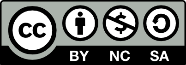 Graduate Research Engagement Assessment Tool (GREAT)Graduate Research Engagement Assessment Tool (GREAT)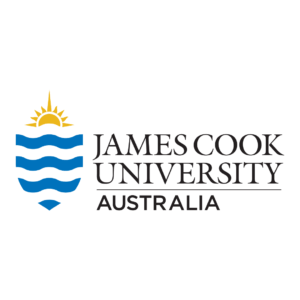 Section:To be completed by:To be completed by:Section 1: HDR Student Self-directed Project Assessment (HSSDP)HDR candidate and primary advisorHDR candidate and primary advisorSection 2: HDR Student Potential Risk Factors assessment (HSPRF)HDR candidateHDR candidateSection 3: HDR Supervision and Progression Assessment (HSPA)HDR candidate and primary advisorHDR candidate and primary advisorCandidate detailsCandidate detailsFirst / Given Name:Surname / Family Name:HDR ID:Degree:PhD Masters Date of Review:HDR Student Potential Risk Factors Assessment Tool (HSPRF)HDR Student Potential Risk Factors Assessment Tool (HSPRF)Physical health YesYesNoUnsureDo you have a physical injury that is short-term and likely to get completely better in the future?4401Have you been diagnosed with a chronic illness or permanent disability?4401Do you feel unwell and in the process of trying to find out what is wrong?4401Sub-TotalSocial support YesYesNoUnsureIf need be, is there someone in your family you can go to for support?0041If need be, is there a friend you can go to for support?0041Do you meet regularly with anyone from your HDR peer network?0041Do you feel comfortable asking your advisor for support?0041Sub-TotalResearch engagement YesYesNoUnsureDo you enjoy the work associated with being a researcher?0041Do you think you have the skills and ability to be a researcher?0041Do you find it hard to manage periods of ambiguity and uncertainty?4401Do you think you would benefit from attending some research training?4401Sub-TotalMental Health and Well-beingYesYesNoUnsureDo you feel sad and find it hard to get going?4401Do you constantly worry or feel anxious about the past or future?4401Do you have difficulty getting to sleep or staying asleep?4401Do you have trouble with procrastination, concentrating, and finishing tasks?4401Do you doubt yourself, feel like a failure, or feel like others are better than you?4401Sub-TotalPersonal YesYesNoUnsureDo you believe you have what it takes to be a researcher?0041Do you believe what you are doing is worthwhile?0041Is this the project you want to do?0041Are you happy with how things to do with your project are going?0041Sub-TotalEnvironmental YesYesNoN/ADo you have enough funding to complete the project?0041Do you have enough money to eat and pay bills?0041Do you have the equipment, research space, and resources to complete the project?0041Do you have somewhere suitable to live?0041Do you have access to transport?0041Sub-TotalPhysicalSocialResearchMentalPersonalEnvironmentColumn 1Column 2Column 3Total0-3You are enjoying the research process. Opportunities exist that may enhance your experience and research. Use the check in form to share them with your advisors.4-7You are trying to deal with at least one challenge relating to at least one risk factor. You may choose to use the check in form to request a meeting to problem-solve any potential difficulties with your advisors to ensure your research stays on track.8-11You are trying to deal with more than one challenge relating to one or more risk factors. Please use the check in form to request a meeting to discuss how things are going with your advisor to ensure your research is not placed at risk. You may also like to consider investigating additional support from your ADRE and exploring other supports that may be available. 12+You are trying to deal with multiple challenges relating to more than one risk factor and things may be starting to feel overwhelming. Please use the check in form to request a meeting to discuss your situation with your advisors. You are encouraged to consider professional support or taking a break from your studies. FactorScoreTotal 1 (Physical)Total 2 (Social)Total 3 (Research)Total 4 (Mental)Total 5 (Personal)Total 6 (Environment)TOTAL0-3You are enjoying the research process. Opportunities exist that may enhance your experience and research. Use the check in form to share them with your advisors to find solutions4-7You are trying to deal with at least one challenge. Document your situation on the check in form and ensure you work through any problems with your advisors to ensure your research stays on track.8-11You are trying to deal with more than one challenge at the same time. Document your situation on the check in form and make an appointment to meet with your advisors so they know you are experiencing difficulties and need a support plan. You should arrange to meet with your advisors as soon as possible to ensure your research is not placed at risk. You may also like to consider seeking additional support from your ADRE and exploring other supports that may be available. 12+You are trying to manage multiple challenges and things may be starting to feel overwhelming. Make sure you use the check in form to document your situation and make an appointment with you advisors as soon as possible. You are encouraged to consider seeking professional assistance or taking a break from your studies. 